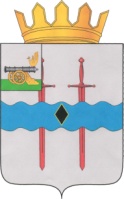 Кардымовский  районный Совет депутатовР Е Ш Е Н И Еот 28.09.2023                                   № Ре-00049Рассмотрев представленный Рассмотрев представленный Администрацией муниципального образования «Кардымовский район» Смоленской области перечень объектов государственной собственности Смоленской области, передаваемых в муниципальную собственность муниципального образования «Кардымовский район» Смоленской области, письмо Департамента Смоленской области по образованию и науке от 25.09.2023 № 10264, руководствуясь решением Кардымовского районного Совета депутатов от 28.04.2015 № 32 «Об утверждении Положения о порядке передачи имущества в собственность муниципального образования «Кардымовский район» Смоленской области из других форм собственности, а также о передаче имущества из муниципальной собственности муниципального образования «Кардымовский район» Смоленской области в федеральную и государственную собственность, собственность других муниципальных образований», Кардымовский районный Совет депутатовР Е Ш И Л :1. Утвердить прилагаемый перечень имущества, предлагаемого к передаче, находящегося в государственной собственности Смоленской области в муниципальную собственность муниципального образования «Кардымовский район» Смоленской области  и согласно приложению к настоящему решению.2. Просить Департамент имущественных и земельных отношений Смоленской области рассмотреть представленный перечень объектов, подготовить проект распоряжения Администрации Смоленской области о передаче объектов государственной собственности Смоленской области в муниципальную собственность муниципального образования «Кардымовский район» Смоленской области и направить его в Администрацию Смоленской области для принятия соответствующего решения.Приложениек решению Кардымовскогорайонного Совета депутатовот  28.09.2023  № Ре-00049Переченьимущества, предлагаемого к передаче, находящегося в государственной собственности Смоленской области в муниципальную собственность муниципального образования «Кардымовский район» Смоленской областиПредседатель Кардымовского районного Совета депутатов__________________   И.В. ГорбачевГлава муниципального образования «Кардымовский район» Смоленской области___________________ О.М. Смоляков№ п/пПолное наименование организацииАдрес места нахождения организации, ИНН организацииНаименование имуществаАдрес места нахождения имуществаИндивидуализирующие характеристики имуществаДепартамент Смоленской области по образованию и наукег. Смоленск, ул. Николаева, д. 12а, 214004, 6730076740Ноутбук серии Rikor модель R-N-15-Ryzen 3 5400U-1xM. 2/256Gb-8Gb-EPS65W-VGA-RITI-1554.038 791RITI-1554.018 624RITI-1554.018 627RITI-1554.033 912RITI-1554.033 909RITI-1554.033 884RITI-1554.034 933RITI-1554.031 113RITI-1554.018 620RITI-1554.018 622RITI-1554.033 903RITI-1554.037 484RITI-1554.034 942RITI-1554.034 351RITI-1554.034 353RITI-1554.034 349RITI-1554.039 078RITI-1554.033 886RITI-1554.039 121RITI-1554.039 122RITI-1554.039 123RITI-1554.025 314RITI-1554.031 460RITI-1554.031 466RITI-1554.031 464RITI-1554.031 462RITI-1554.039 259RITI-1554.031 456RITI-1554.039 262RITI-1554.039 264RITI-1554.037 451RITI-1554.039 263RITI-1554.038 798RITI-1554.038 788RITI-1554.038 793RITI-1554.038 795RITI-1554.034 346RITI-1554.034 344RITI-1554.034 952RITI-1554.034 956RITI-1554.034 94841 шт.1 229 895,45 руб.